Publicado en Hamburgo/Barcelona, 16. Febrero 2015 el 16/02/2015 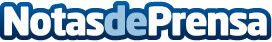 ADvendio abre oficina en EspañaElena Costa es la nueva Sales Manager de España y Latinoamérica. ADvendio, proveedor de soluciones de gestión de publicidad cross media, fortalece su presencia en España. Elena Costa formará parte del equipo como responsable comercial en España y Latinoamérica desde la oficina en BarcelonaDatos de contacto:Elena CostaNota de prensa publicada en: https://www.notasdeprensa.es/advendio-abre-oficina-en-espana_1 Categorias: Marketing E-Commerce Nombramientos Software Oficinas http://www.notasdeprensa.es